___________________________________________________________________________________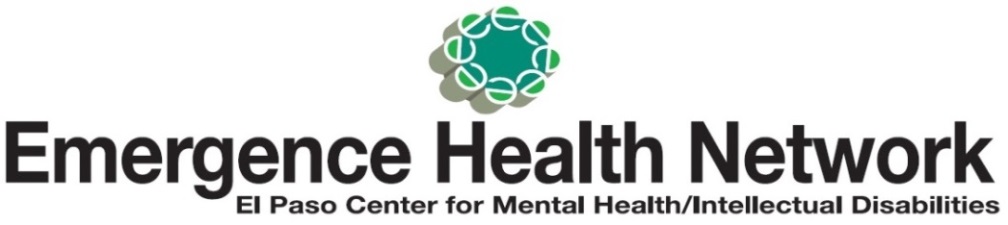 For Immediate Release						Find us on  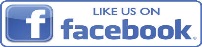 Contact: Noreen Jaramillo						www.emergencehealthnetwork.org		Director of Communications						noreenjaramillo@ehnelpaso.org(915)342-2464Veteran’s Resource Fair Hosted at EHN’s Veterans’ One Stop Center (El Paso, TX January 2019) Emergence Health Network and its Veterans One Stop Center is partnering with the Veterans Non-Profit organization and the Texas Tech University Health Sciences Center of El Paso for the Martin Luther King Jr. Giving Day celebrated on Martin Luther King Jr. Day on Monday, January 21, 2019. “This is a great community event and we encourage our military community to come out and learn about the many resources available to them and their families,” said Kellie Burns-Franco, EHN Program Manager of Veterans Services. “It’s one stop where they can learn about everything from counseling/behavioral health services to primary health care options; and to make it fun, we will give away door prized each hour. It’s our way of giving back to our veterans.”If the public would like to learn more about the Veterans’ Resource Fair or services offered at EHN”s Veterans’ One Stop Center they can call 915-747-3605 or go to www.emergencehealthnetwork.orgVeteran’s Resource Fair When: Monday, January 21, 2019Time: 9 am – 12 pmWhere: EHN Veterans’ One Stop Center9565 Diana Drive, El Paso, TX